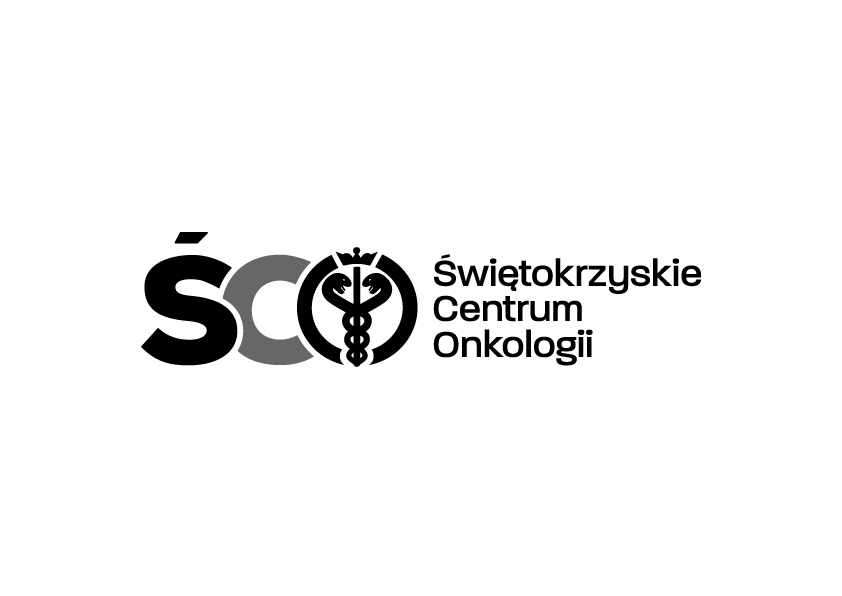 Adres: ul. Artwińskiego 3C, 25-734 Kielce, Dział Zamówień Publicznychtel. 41 36 74 474   strona www: http://www.onkol.kielce.pl/ e-mail: zampubl@onkol.kielce.pl / annamo@onkol.kielce.plIZP.2411.119.2024.AM                                                                                                       Kielce, dn. 28.05.2024 r.WSZYSCY WYKONAWCYWYJAŚNIENIA DOTYCZĄCE SWZDotyczy postępowania na:  zakup wraz z dostawą wyrobów medycznych dla Bloku Operacyjnego Świętokrzyskiego Centrum Onkologii w Kielcach.	Na podstawie art. 135 ust. 6 ustawy Prawo zamówień publicznych, Zamawiający przekazuje treść zapytań dotyczących zapisów SWZ wraz z odpowiedziami i wyjaśnieniami. W przedmiotowym postępowaniu wpłynęły następujące pytania:1.Dotyczy wzór umowy: Prosimy o doprecyzowanie umowy znajdującej się w Załączniku nr 5 do SWZ poprzez dodanie §2 ust. 5a o następującej treści: „Zamawiający zobowiązuje się pobierać z magazynu komisowego w pierwszej kolejności wyroby z najkrótszą datą ważności, zgodnie z zasadą first expired/first out”.Ad1. Zamawiający wyraża zgodę. Aktualny projekt umowy w załączeniu.
2.Dotyczy wzór umowy: Prosimy o doprecyzowanie umowy znajdującej się w Załączniku nr 5 do SWZ poprzez dodanie §2 ust. 5b o następującej treści: „Zamawiający nie jest uprawniony do pobrania z magazynu komisowego wyrobów, którym upłynął termin ważności.”Ad2. Zamawiający wyraża zgodę. Aktualny projekt umowy w załączeniu.
3.Dotyczy §7 ust. 1 – Prosimy Zamawiającego o modyfikację zapisu poprzez dodanie obowiązku wezwania wykonawcy do prawidłowej realizacji umowy przed odstąpieniem od umowy przez Zamawiającego.3. Zamawiający nie wyraża zgody.Powyższe odpowiedzi są wiążące dla wszystkich uczestników postępowania. Pozostałe postanowienia SWZ pozostają bez zmian.                                                                                                                                                  Z poważaniem
Kierownik Działu Zamówień Publicznych Mariusz Klimczak